Imię i nazwisko ……………………………………			Klasa ………	Grupa A1. Dopasuj wymienione postaci do podanych dyscyplin. Wpisz imiona i  nazwiska w odpowiednich wierszach tabeli. Pieter Bruegel Starszy, Miguel de Cervantes, Mikołaj Kopernik, Paracelsus, Sandro Botticelli, Dante Alighieri2. Połącz w pary twórców i ich dzieła. Wpisz do tabeli właściwe oznaczenia literowe. 1. Erazm z Rotterdamu       2. Niccolò Machiavelli        3. Tomasz Morus        4. Jean Bodina) Utopia       b) Pochwała głupoty       c) Sześć ksiąg o Rzeczypospolitej       d) Książę 3. Ustal, czy poniższe zdania są prawdziwe czy fałszywe. Wpisz do tabeli litery P lub F. 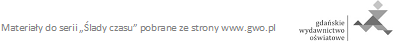 Imię i nazwisko ……………………………………			Klasa ………	Grupa B1. Dopasuj wymienione postaci do podanych dyscyplin. Wpisz imiona i nazwiska w odpowiednich wierszach tabeli.Miguel Servet, Albrecht Dürer, François Rabelais, Galileusz, Leonardo da Vinci, Francesco Petrarka2. Połącz w pary twórców i ich dzieła. Wpisz do tabeli właściwe oznaczenia literowe.1. Tomasz Morus     2. Ludovico Ariosto     3. Erazm z Rotterdamu      4. Niccolò Machiavellia) Utopia        b) Pochwała głupoty        c) Orland szalony        d) Książę3. Ustal, czy poniższe zdania są prawdziwe czy fałszywe. Wpisz do tabeli litery P lub F.4. RenesansZakres podstawowy. Model odpowiedzi4. Renesans	ZAKRES PODSTAWOWYliteraturasztukanauka1234Erazm z Rotterdamu krytykował średniowieczną scholastykę. Jedną z najsłynniejszych biografii renesansowych napisał Ignacy Loyola.Jednym z charakterystycznych elementów budowli renesansowych jest kopuła.4. Renesans	ZAKRES PODSTAWOWYliteraturasztukanauka1234Jednym z wydarzeń, które przyczyniło się do powstania renesansu, był upadek Konstantynopola.Rzym to miasto zbudowane według renesansowych zasad.Nowością w malarstwie renesansowym było zastosowanie perspektywy. NrGrupa AGrupa BPunktacja1.literatura: Miguel de Cervantes, Dante Alighieriliteratura: François Rabelais, Francesco Petrarka1 pkt1.sztuka: Pieter Bruegel Starszy, Sandro Botticellisztuka: Albrecht Dürer, Leonardo da Vinci1 pkt1.nauka: Mikołaj Kopernik, Paracelsusnauka: Miguel Servet, Galileusz1 pkt2.1 – b2 – d3 – a4 – c1 – a2 – c3 – b4 – d4 pkt3.P, P, PP, F, P3 pktRAZEMRAZEMRAZEM10 pkt